КАЗАХСКИЙ НАЦИОНАЛЬНЫЙ УНИВЕРСИТЕТ ИМ. АЛЬ-ФАРАБИВысшая школа Экономики и бизнесаКафедра «Финансы и учет»УЧЕБНО-МЕТОДИЧЕСКИЙ КОМПЛЕКС ДИСЦИПЛИНЫ14428 Рынок ценных бумагпо образовательной программе «6B04106-Финансы»Курс – 3Семестр – 5Кол-во кредитов – 5Алматы 2023г.Учебно-методический комплекс дисциплины составлен д.э.н., доцентом Сагиевой Р.К.На основании учебного плана по образовательной программе «6В04106– Финансы»Рассмотрен и рекомендован на заседании кафедры «Финансы и учет»от «22» июня, протокол №18Зав. кафедрой     _________________ Нурмагамбетова А.З.                                   (подпись)СИЛЛАБУСОсенний семестр 2023-2024 учебного годаОбразовательная программа «6В04106- Финансы»Декан                                                                                                                                 Бимендиева Л.А. Заведующий кафедрой	                                                                                                Нурмагамбетова А.З.  Лектор                                                                                                                               Сагиева Р.К.УТВЕРЖДАЮДекан ВШЭБ______________Бимендиева Л.А.Протокол № 13   «23»_06___ 2023 г. ID и наименование дисциплиныСамостоятельная работа обучающегося(СРО)Самостоятельная работа обучающегося(СРО)Кол-во кредитов Кол-во кредитов Кол-во кредитов Общеекол-во кредитовСамостоятельная работа обучающегосяпод руководством преподавателя (СРОП) ID и наименование дисциплиныСамостоятельная работа обучающегося(СРО)Самостоятельная работа обучающегося(СРО)Лекции (Л)Практ. занятия (ПЗ)Лаб. занятия (ЛЗ)Общеекол-во кредитовСамостоятельная работа обучающегосяпод руководством преподавателя (СРОП) 14428 Рынок ценных бумаг221,73,3-56АКАДЕМИЧЕСКАЯ ИНФОРМАЦИЯ О ДИСЦИПЛИНЕАКАДЕМИЧЕСКАЯ ИНФОРМАЦИЯ О ДИСЦИПЛИНЕАКАДЕМИЧЕСКАЯ ИНФОРМАЦИЯ О ДИСЦИПЛИНЕАКАДЕМИЧЕСКАЯ ИНФОРМАЦИЯ О ДИСЦИПЛИНЕАКАДЕМИЧЕСКАЯ ИНФОРМАЦИЯ О ДИСЦИПЛИНЕАКАДЕМИЧЕСКАЯ ИНФОРМАЦИЯ О ДИСЦИПЛИНЕАКАДЕМИЧЕСКАЯ ИНФОРМАЦИЯ О ДИСЦИПЛИНЕАКАДЕМИЧЕСКАЯ ИНФОРМАЦИЯ О ДИСЦИПЛИНЕФормат обученияЦикл, компонентТипы лекцийТипы лекцийТипы практических занятийТипы практических занятийФорма и платформаитогового контроляФорма и платформаитогового контроляофлайнТеоретическийТеоретико-методологические, исследование, проблемные, аналитическаяТеоретико-методологические, исследование, проблемные, аналитическаяЗащита презентаций, дискуссииЗащита презентаций, дискуссииПисьменный экзаменофлайнПисьменный экзаменофлайнЛектор - (ы)д.э.н., доцент Сагиева Римма Калымбековнад.э.н., доцент Сагиева Римма Калымбековнад.э.н., доцент Сагиева Римма Калымбековнад.э.н., доцент Сагиева Римма Калымбековнад.э.н., доцент Сагиева Римма Калымбековнаe-mail:rimmasagiyeva@gmail.comrimmasagiyeva@gmail.comrimmasagiyeva@gmail.comrimmasagiyeva@gmail.comrimmasagiyeva@gmail.comТелефон:377-33-33 (12-52)377-33-33 (12-52)377-33-33 (12-52)377-33-33 (12-52)377-33-33 (12-52)Ассистент- (ы)д.э.н., доцент Сагиева Римма Калымбековна д.э.н., доцент Сагиева Римма Калымбековна д.э.н., доцент Сагиева Римма Калымбековна д.э.н., доцент Сагиева Римма Калымбековна д.э.н., доцент Сагиева Римма Калымбековна e-mail:rimmasagiyeva@gmail.comrimmasagiyeva@gmail.comrimmasagiyeva@gmail.comrimmasagiyeva@gmail.comrimmasagiyeva@gmail.comТелефон:377-33-33 (12-52)377-33-33 (12-52)377-33-33 (12-52)377-33-33 (12-52)377-33-33 (12-52)АКАДЕМИЧЕСКАЯ ПРЕЗЕНТАЦИЯ ДИСЦИПЛИНЫАКАДЕМИЧЕСКАЯ ПРЕЗЕНТАЦИЯ ДИСЦИПЛИНЫАКАДЕМИЧЕСКАЯ ПРЕЗЕНТАЦИЯ ДИСЦИПЛИНЫАКАДЕМИЧЕСКАЯ ПРЕЗЕНТАЦИЯ ДИСЦИПЛИНЫАКАДЕМИЧЕСКАЯ ПРЕЗЕНТАЦИЯ ДИСЦИПЛИНЫАКАДЕМИЧЕСКАЯ ПРЕЗЕНТАЦИЯ ДИСЦИПЛИНЫАКАДЕМИЧЕСКАЯ ПРЕЗЕНТАЦИЯ ДИСЦИПЛИНЫАКАДЕМИЧЕСКАЯ ПРЕЗЕНТАЦИЯ ДИСЦИПЛИНЫЦель дисциплиныЦелью дисциплины является формирование у студентов системы знаний, развитие навыков и соответствующих компетенций, позволяющих успешно ориентироваться в комплексном мире финансов в условиях неопределённости и постоянной динамики, а также успешнее работать в организациях и функциях, связанных с управлением финансами фирмы, институциональных и индивидуальных инвесторов.РО1. Изучить теоретические основы функционирования фондовых рынковРО1. Изучить теоретические основы функционирования фондовых рынковРО1. Изучить теоретические основы функционирования фондовых рынковРО1. Изучить теоретические основы функционирования фондовых рынковРО1. Изучить теоретические основы функционирования фондовых рынковИД1.1 Знать базовые основы и специфику функционирования фондовых рынков в экономикеИД1.2 Знать правовые  и регулирующие нормы функционирования рынка ценных бумаг Казахстана и    учитывать эти знания в практической деятельностиИД1.1 Знать базовые основы и специфику функционирования фондовых рынков в экономикеИД1.2 Знать правовые  и регулирующие нормы функционирования рынка ценных бумаг Казахстана и    учитывать эти знания в практической деятельностиЦелью дисциплины является формирование у студентов системы знаний, развитие навыков и соответствующих компетенций, позволяющих успешно ориентироваться в комплексном мире финансов в условиях неопределённости и постоянной динамики, а также успешнее работать в организациях и функциях, связанных с управлением финансами фирмы, институциональных и индивидуальных инвесторов.РО 2. Изучить порядок осуществления  операций на фондовых рынкахРО 2. Изучить порядок осуществления  операций на фондовых рынкахРО 2. Изучить порядок осуществления  операций на фондовых рынкахРО 2. Изучить порядок осуществления  операций на фондовых рынкахРО 2. Изучить порядок осуществления  операций на фондовых рынкахИД2.1 Знать порядок организации биржевых торгов и виды ценных бумаг ИД2.2 Знать функции профессиональных участников фондового рынкаИД2.1 Знать порядок организации биржевых торгов и виды ценных бумаг ИД2.2 Знать функции профессиональных участников фондового рынкаЦелью дисциплины является формирование у студентов системы знаний, развитие навыков и соответствующих компетенций, позволяющих успешно ориентироваться в комплексном мире финансов в условиях неопределённости и постоянной динамики, а также успешнее работать в организациях и функциях, связанных с управлением финансами фирмы, институциональных и индивидуальных инвесторов.РО 3. Уметь оценивать, анализировать и прогнозировать динамику фондовых рынковРО 3. Уметь оценивать, анализировать и прогнозировать динамику фондовых рынковРО 3. Уметь оценивать, анализировать и прогнозировать динамику фондовых рынковРО 3. Уметь оценивать, анализировать и прогнозировать динамику фондовых рынковРО 3. Уметь оценивать, анализировать и прогнозировать динамику фондовых рынковИД3.1 Уметь оценивать рыночную стоимость ценных бумагИД3.2 Уметь решить практические задания по ситуациям фондового рынкаИД3.1 Уметь оценивать рыночную стоимость ценных бумагИД3.2 Уметь решить практические задания по ситуациям фондового рынкаЦелью дисциплины является формирование у студентов системы знаний, развитие навыков и соответствующих компетенций, позволяющих успешно ориентироваться в комплексном мире финансов в условиях неопределённости и постоянной динамики, а также успешнее работать в организациях и функциях, связанных с управлением финансами фирмы, институциональных и индивидуальных инвесторов.РО 4. Формулировать проблему в четкой форме, обосновывать собственную точку зрения и принимать чужую, воспринимать критику и критиковать, эффективно работать в командеРО 4. Формулировать проблему в четкой форме, обосновывать собственную точку зрения и принимать чужую, воспринимать критику и критиковать, эффективно работать в командеРО 4. Формулировать проблему в четкой форме, обосновывать собственную точку зрения и принимать чужую, воспринимать критику и критиковать, эффективно работать в командеРО 4. Формулировать проблему в четкой форме, обосновывать собственную точку зрения и принимать чужую, воспринимать критику и критиковать, эффективно работать в командеРО 4. Формулировать проблему в четкой форме, обосновывать собственную точку зрения и принимать чужую, воспринимать критику и критиковать, эффективно работать в командеИД4.1 Предлагать к рассмотрению проблему, аргументировать её важность; ИД4.2 Выражать критическое мнение, воспринимать критику  ИД4.1 Предлагать к рассмотрению проблему, аргументировать её важность; ИД4.2 Выражать критическое мнение, воспринимать критику  Целью дисциплины является формирование у студентов системы знаний, развитие навыков и соответствующих компетенций, позволяющих успешно ориентироваться в комплексном мире финансов в условиях неопределённости и постоянной динамики, а также успешнее работать в организациях и функциях, связанных с управлением финансами фирмы, институциональных и индивидуальных инвесторов.РО 5. Принимать правильные финансовые  и инвестиционные решения в условиях нестабильной экономики.РО 5. Принимать правильные финансовые  и инвестиционные решения в условиях нестабильной экономики.РО 5. Принимать правильные финансовые  и инвестиционные решения в условиях нестабильной экономики.РО 5. Принимать правильные финансовые  и инвестиционные решения в условиях нестабильной экономики.РО 5. Принимать правильные финансовые  и инвестиционные решения в условиях нестабильной экономики.ИД5.1 Уметь использовать полученные знания в своей практической деятельности с учетом экономических и политических факторовИД 5.2 Уметь применять методы и стратегии по минимизации рисков.ИД5.1 Уметь использовать полученные знания в своей практической деятельности с учетом экономических и политических факторовИД 5.2 Уметь применять методы и стратегии по минимизации рисков.Пререквизиты Финансы, Экономическая теория, Макроэкономика, МикроэкономикаФинансы, Экономическая теория, Макроэкономика, МикроэкономикаФинансы, Экономическая теория, Макроэкономика, МикроэкономикаФинансы, Экономическая теория, Макроэкономика, МикроэкономикаФинансы, Экономическая теория, Макроэкономика, МикроэкономикаФинансы, Экономическая теория, Макроэкономика, МикроэкономикаФинансы, Экономическая теория, Макроэкономика, МикроэкономикаПостреквизитыЗарубежные фондовые рынки, Инвестиционные решенияЗарубежные фондовые рынки, Инвестиционные решенияЗарубежные фондовые рынки, Инвестиционные решенияЗарубежные фондовые рынки, Инвестиционные решенияЗарубежные фондовые рынки, Инвестиционные решенияЗарубежные фондовые рынки, Инвестиционные решенияЗарубежные фондовые рынки, Инвестиционные решенияЛитература и ресурсыОсновная литература:Современные фондовые рынки:учебное пособие/ под общ. ред. Р.К. Сагиевой. – Алматы: Қазақ университеті, 2018. – 144 с.Рынок ценных бумаг. Учебник под ред. Берзон Н.И. 5-ое издание. – М..: Юрайт.-2019.-515с.Нургазина А.М. Биржевое дело в Республике Казахстан: учебное пособие// Алматы: Казак Университетi, 2016. – 194 с.Нургазина А.М. Биржевое дело и рынок ценных бумаг: практикум// Алматы: Казак Университетi, 2017.Дополнительная литература:Рынок ценных бумаг. Учебник под ред. В.А. Татьянникова.- Екатеринбург, Издательство Уральского университета, - 2019.- 496 с.Рынок ценных бумаг. Под ред.В.А. Галанова, А.И.Басовой. – М.: Финансы и статистика. 2017г.Закон РК «О рынке ценных бумаг» (с изменениями и дополнениями по состоянию на 12 июля 2022 г)Закон «О рынке ценных бумаг» от 2 июля 2003 года № 461-II 
(с изменениями и дополнениями по состоянию на 02.01.2020 г.)Закон «Об акционерных обществах» от 13 мая 2003 года № 415-II 
(с изменениями и дополнениями по состоянию на 25.06.2020 г.)(с изменениями и дополнениями по состоянию на 25.06.2020 г.)Закон «О страховой деятельности» от 18 декабря 2000 года № 126-II
(с изменениями и дополнениями по состоянию на 03.01.2020 г.) Закон «Об инвестиционных и венчурных фондах» от 7 июля 2004 года №576-II (с изменениями и дополнениями по состоянию на 01.01.2020 г.)Закон «О товариществах с ограниченной и дополнительной ответственностью» от 22 апреля 1998 года № 220-I
(с изменениями и дополнениями по состоянию на 24.05.2018г.)Постановление Правления Национального Банка Республики Казахстан от 3 февраля 2014 года № 9 «Об утверждении Правил осуществления брокерской и (или) дилерской деятельности на рынке ценных бумаг» (с изменениями и дополнениями по состоянию на 26.02.2018 г.)Интернет-ресурсы: Комиссии по ценным бумагам и биржам США: http://www.sec.gov/Национальной ассоциации дилеров по ценным бумагам: http://www.nasd.com/Всемирный банк https://www.vsemirnyjbank.orgPwC https://www.pwc.kzНациональный банк РК http://nationalbank.kzАгентство РК по регулированию и развитию финансового рынка https://finreg.kzКазахстанская фондовая биржа https://kase.kz Информационный investing.comhttp://stat.gov.kzОсновная литература:Современные фондовые рынки:учебное пособие/ под общ. ред. Р.К. Сагиевой. – Алматы: Қазақ университеті, 2018. – 144 с.Рынок ценных бумаг. Учебник под ред. Берзон Н.И. 5-ое издание. – М..: Юрайт.-2019.-515с.Нургазина А.М. Биржевое дело в Республике Казахстан: учебное пособие// Алматы: Казак Университетi, 2016. – 194 с.Нургазина А.М. Биржевое дело и рынок ценных бумаг: практикум// Алматы: Казак Университетi, 2017.Дополнительная литература:Рынок ценных бумаг. Учебник под ред. В.А. Татьянникова.- Екатеринбург, Издательство Уральского университета, - 2019.- 496 с.Рынок ценных бумаг. Под ред.В.А. Галанова, А.И.Басовой. – М.: Финансы и статистика. 2017г.Закон РК «О рынке ценных бумаг» (с изменениями и дополнениями по состоянию на 12 июля 2022 г)Закон «О рынке ценных бумаг» от 2 июля 2003 года № 461-II 
(с изменениями и дополнениями по состоянию на 02.01.2020 г.)Закон «Об акционерных обществах» от 13 мая 2003 года № 415-II 
(с изменениями и дополнениями по состоянию на 25.06.2020 г.)(с изменениями и дополнениями по состоянию на 25.06.2020 г.)Закон «О страховой деятельности» от 18 декабря 2000 года № 126-II
(с изменениями и дополнениями по состоянию на 03.01.2020 г.) Закон «Об инвестиционных и венчурных фондах» от 7 июля 2004 года №576-II (с изменениями и дополнениями по состоянию на 01.01.2020 г.)Закон «О товариществах с ограниченной и дополнительной ответственностью» от 22 апреля 1998 года № 220-I
(с изменениями и дополнениями по состоянию на 24.05.2018г.)Постановление Правления Национального Банка Республики Казахстан от 3 февраля 2014 года № 9 «Об утверждении Правил осуществления брокерской и (или) дилерской деятельности на рынке ценных бумаг» (с изменениями и дополнениями по состоянию на 26.02.2018 г.)Интернет-ресурсы: Комиссии по ценным бумагам и биржам США: http://www.sec.gov/Национальной ассоциации дилеров по ценным бумагам: http://www.nasd.com/Всемирный банк https://www.vsemirnyjbank.orgPwC https://www.pwc.kzНациональный банк РК http://nationalbank.kzАгентство РК по регулированию и развитию финансового рынка https://finreg.kzКазахстанская фондовая биржа https://kase.kz Информационный investing.comhttp://stat.gov.kzОсновная литература:Современные фондовые рынки:учебное пособие/ под общ. ред. Р.К. Сагиевой. – Алматы: Қазақ университеті, 2018. – 144 с.Рынок ценных бумаг. Учебник под ред. Берзон Н.И. 5-ое издание. – М..: Юрайт.-2019.-515с.Нургазина А.М. Биржевое дело в Республике Казахстан: учебное пособие// Алматы: Казак Университетi, 2016. – 194 с.Нургазина А.М. Биржевое дело и рынок ценных бумаг: практикум// Алматы: Казак Университетi, 2017.Дополнительная литература:Рынок ценных бумаг. Учебник под ред. В.А. Татьянникова.- Екатеринбург, Издательство Уральского университета, - 2019.- 496 с.Рынок ценных бумаг. Под ред.В.А. Галанова, А.И.Басовой. – М.: Финансы и статистика. 2017г.Закон РК «О рынке ценных бумаг» (с изменениями и дополнениями по состоянию на 12 июля 2022 г)Закон «О рынке ценных бумаг» от 2 июля 2003 года № 461-II 
(с изменениями и дополнениями по состоянию на 02.01.2020 г.)Закон «Об акционерных обществах» от 13 мая 2003 года № 415-II 
(с изменениями и дополнениями по состоянию на 25.06.2020 г.)(с изменениями и дополнениями по состоянию на 25.06.2020 г.)Закон «О страховой деятельности» от 18 декабря 2000 года № 126-II
(с изменениями и дополнениями по состоянию на 03.01.2020 г.) Закон «Об инвестиционных и венчурных фондах» от 7 июля 2004 года №576-II (с изменениями и дополнениями по состоянию на 01.01.2020 г.)Закон «О товариществах с ограниченной и дополнительной ответственностью» от 22 апреля 1998 года № 220-I
(с изменениями и дополнениями по состоянию на 24.05.2018г.)Постановление Правления Национального Банка Республики Казахстан от 3 февраля 2014 года № 9 «Об утверждении Правил осуществления брокерской и (или) дилерской деятельности на рынке ценных бумаг» (с изменениями и дополнениями по состоянию на 26.02.2018 г.)Интернет-ресурсы: Комиссии по ценным бумагам и биржам США: http://www.sec.gov/Национальной ассоциации дилеров по ценным бумагам: http://www.nasd.com/Всемирный банк https://www.vsemirnyjbank.orgPwC https://www.pwc.kzНациональный банк РК http://nationalbank.kzАгентство РК по регулированию и развитию финансового рынка https://finreg.kzКазахстанская фондовая биржа https://kase.kz Информационный investing.comhttp://stat.gov.kzОсновная литература:Современные фондовые рынки:учебное пособие/ под общ. ред. Р.К. Сагиевой. – Алматы: Қазақ университеті, 2018. – 144 с.Рынок ценных бумаг. Учебник под ред. Берзон Н.И. 5-ое издание. – М..: Юрайт.-2019.-515с.Нургазина А.М. Биржевое дело в Республике Казахстан: учебное пособие// Алматы: Казак Университетi, 2016. – 194 с.Нургазина А.М. Биржевое дело и рынок ценных бумаг: практикум// Алматы: Казак Университетi, 2017.Дополнительная литература:Рынок ценных бумаг. Учебник под ред. В.А. Татьянникова.- Екатеринбург, Издательство Уральского университета, - 2019.- 496 с.Рынок ценных бумаг. Под ред.В.А. Галанова, А.И.Басовой. – М.: Финансы и статистика. 2017г.Закон РК «О рынке ценных бумаг» (с изменениями и дополнениями по состоянию на 12 июля 2022 г)Закон «О рынке ценных бумаг» от 2 июля 2003 года № 461-II 
(с изменениями и дополнениями по состоянию на 02.01.2020 г.)Закон «Об акционерных обществах» от 13 мая 2003 года № 415-II 
(с изменениями и дополнениями по состоянию на 25.06.2020 г.)(с изменениями и дополнениями по состоянию на 25.06.2020 г.)Закон «О страховой деятельности» от 18 декабря 2000 года № 126-II
(с изменениями и дополнениями по состоянию на 03.01.2020 г.) Закон «Об инвестиционных и венчурных фондах» от 7 июля 2004 года №576-II (с изменениями и дополнениями по состоянию на 01.01.2020 г.)Закон «О товариществах с ограниченной и дополнительной ответственностью» от 22 апреля 1998 года № 220-I
(с изменениями и дополнениями по состоянию на 24.05.2018г.)Постановление Правления Национального Банка Республики Казахстан от 3 февраля 2014 года № 9 «Об утверждении Правил осуществления брокерской и (или) дилерской деятельности на рынке ценных бумаг» (с изменениями и дополнениями по состоянию на 26.02.2018 г.)Интернет-ресурсы: Комиссии по ценным бумагам и биржам США: http://www.sec.gov/Национальной ассоциации дилеров по ценным бумагам: http://www.nasd.com/Всемирный банк https://www.vsemirnyjbank.orgPwC https://www.pwc.kzНациональный банк РК http://nationalbank.kzАгентство РК по регулированию и развитию финансового рынка https://finreg.kzКазахстанская фондовая биржа https://kase.kz Информационный investing.comhttp://stat.gov.kzОсновная литература:Современные фондовые рынки:учебное пособие/ под общ. ред. Р.К. Сагиевой. – Алматы: Қазақ университеті, 2018. – 144 с.Рынок ценных бумаг. Учебник под ред. Берзон Н.И. 5-ое издание. – М..: Юрайт.-2019.-515с.Нургазина А.М. Биржевое дело в Республике Казахстан: учебное пособие// Алматы: Казак Университетi, 2016. – 194 с.Нургазина А.М. Биржевое дело и рынок ценных бумаг: практикум// Алматы: Казак Университетi, 2017.Дополнительная литература:Рынок ценных бумаг. Учебник под ред. В.А. Татьянникова.- Екатеринбург, Издательство Уральского университета, - 2019.- 496 с.Рынок ценных бумаг. Под ред.В.А. Галанова, А.И.Басовой. – М.: Финансы и статистика. 2017г.Закон РК «О рынке ценных бумаг» (с изменениями и дополнениями по состоянию на 12 июля 2022 г)Закон «О рынке ценных бумаг» от 2 июля 2003 года № 461-II 
(с изменениями и дополнениями по состоянию на 02.01.2020 г.)Закон «Об акционерных обществах» от 13 мая 2003 года № 415-II 
(с изменениями и дополнениями по состоянию на 25.06.2020 г.)(с изменениями и дополнениями по состоянию на 25.06.2020 г.)Закон «О страховой деятельности» от 18 декабря 2000 года № 126-II
(с изменениями и дополнениями по состоянию на 03.01.2020 г.) Закон «Об инвестиционных и венчурных фондах» от 7 июля 2004 года №576-II (с изменениями и дополнениями по состоянию на 01.01.2020 г.)Закон «О товариществах с ограниченной и дополнительной ответственностью» от 22 апреля 1998 года № 220-I
(с изменениями и дополнениями по состоянию на 24.05.2018г.)Постановление Правления Национального Банка Республики Казахстан от 3 февраля 2014 года № 9 «Об утверждении Правил осуществления брокерской и (или) дилерской деятельности на рынке ценных бумаг» (с изменениями и дополнениями по состоянию на 26.02.2018 г.)Интернет-ресурсы: Комиссии по ценным бумагам и биржам США: http://www.sec.gov/Национальной ассоциации дилеров по ценным бумагам: http://www.nasd.com/Всемирный банк https://www.vsemirnyjbank.orgPwC https://www.pwc.kzНациональный банк РК http://nationalbank.kzАгентство РК по регулированию и развитию финансового рынка https://finreg.kzКазахстанская фондовая биржа https://kase.kz Информационный investing.comhttp://stat.gov.kzОсновная литература:Современные фондовые рынки:учебное пособие/ под общ. ред. Р.К. Сагиевой. – Алматы: Қазақ университеті, 2018. – 144 с.Рынок ценных бумаг. Учебник под ред. Берзон Н.И. 5-ое издание. – М..: Юрайт.-2019.-515с.Нургазина А.М. Биржевое дело в Республике Казахстан: учебное пособие// Алматы: Казак Университетi, 2016. – 194 с.Нургазина А.М. Биржевое дело и рынок ценных бумаг: практикум// Алматы: Казак Университетi, 2017.Дополнительная литература:Рынок ценных бумаг. Учебник под ред. В.А. Татьянникова.- Екатеринбург, Издательство Уральского университета, - 2019.- 496 с.Рынок ценных бумаг. Под ред.В.А. Галанова, А.И.Басовой. – М.: Финансы и статистика. 2017г.Закон РК «О рынке ценных бумаг» (с изменениями и дополнениями по состоянию на 12 июля 2022 г)Закон «О рынке ценных бумаг» от 2 июля 2003 года № 461-II 
(с изменениями и дополнениями по состоянию на 02.01.2020 г.)Закон «Об акционерных обществах» от 13 мая 2003 года № 415-II 
(с изменениями и дополнениями по состоянию на 25.06.2020 г.)(с изменениями и дополнениями по состоянию на 25.06.2020 г.)Закон «О страховой деятельности» от 18 декабря 2000 года № 126-II
(с изменениями и дополнениями по состоянию на 03.01.2020 г.) Закон «Об инвестиционных и венчурных фондах» от 7 июля 2004 года №576-II (с изменениями и дополнениями по состоянию на 01.01.2020 г.)Закон «О товариществах с ограниченной и дополнительной ответственностью» от 22 апреля 1998 года № 220-I
(с изменениями и дополнениями по состоянию на 24.05.2018г.)Постановление Правления Национального Банка Республики Казахстан от 3 февраля 2014 года № 9 «Об утверждении Правил осуществления брокерской и (или) дилерской деятельности на рынке ценных бумаг» (с изменениями и дополнениями по состоянию на 26.02.2018 г.)Интернет-ресурсы: Комиссии по ценным бумагам и биржам США: http://www.sec.gov/Национальной ассоциации дилеров по ценным бумагам: http://www.nasd.com/Всемирный банк https://www.vsemirnyjbank.orgPwC https://www.pwc.kzНациональный банк РК http://nationalbank.kzАгентство РК по регулированию и развитию финансового рынка https://finreg.kzКазахстанская фондовая биржа https://kase.kz Информационный investing.comhttp://stat.gov.kzОсновная литература:Современные фондовые рынки:учебное пособие/ под общ. ред. Р.К. Сагиевой. – Алматы: Қазақ университеті, 2018. – 144 с.Рынок ценных бумаг. Учебник под ред. Берзон Н.И. 5-ое издание. – М..: Юрайт.-2019.-515с.Нургазина А.М. Биржевое дело в Республике Казахстан: учебное пособие// Алматы: Казак Университетi, 2016. – 194 с.Нургазина А.М. Биржевое дело и рынок ценных бумаг: практикум// Алматы: Казак Университетi, 2017.Дополнительная литература:Рынок ценных бумаг. Учебник под ред. В.А. Татьянникова.- Екатеринбург, Издательство Уральского университета, - 2019.- 496 с.Рынок ценных бумаг. Под ред.В.А. Галанова, А.И.Басовой. – М.: Финансы и статистика. 2017г.Закон РК «О рынке ценных бумаг» (с изменениями и дополнениями по состоянию на 12 июля 2022 г)Закон «О рынке ценных бумаг» от 2 июля 2003 года № 461-II 
(с изменениями и дополнениями по состоянию на 02.01.2020 г.)Закон «Об акционерных обществах» от 13 мая 2003 года № 415-II 
(с изменениями и дополнениями по состоянию на 25.06.2020 г.)(с изменениями и дополнениями по состоянию на 25.06.2020 г.)Закон «О страховой деятельности» от 18 декабря 2000 года № 126-II
(с изменениями и дополнениями по состоянию на 03.01.2020 г.) Закон «Об инвестиционных и венчурных фондах» от 7 июля 2004 года №576-II (с изменениями и дополнениями по состоянию на 01.01.2020 г.)Закон «О товариществах с ограниченной и дополнительной ответственностью» от 22 апреля 1998 года № 220-I
(с изменениями и дополнениями по состоянию на 24.05.2018г.)Постановление Правления Национального Банка Республики Казахстан от 3 февраля 2014 года № 9 «Об утверждении Правил осуществления брокерской и (или) дилерской деятельности на рынке ценных бумаг» (с изменениями и дополнениями по состоянию на 26.02.2018 г.)Интернет-ресурсы: Комиссии по ценным бумагам и биржам США: http://www.sec.gov/Национальной ассоциации дилеров по ценным бумагам: http://www.nasd.com/Всемирный банк https://www.vsemirnyjbank.orgPwC https://www.pwc.kzНациональный банк РК http://nationalbank.kzАгентство РК по регулированию и развитию финансового рынка https://finreg.kzКазахстанская фондовая биржа https://kase.kz Информационный investing.comhttp://stat.gov.kzАкадемическая политика дисциплины Академическая политика дисциплины Академическая политика дисциплины определяется Академической политикой и Политикой академической честности КазНУ имени аль-Фараби. Документы доступны на главной странице ИС Univer.Интеграция науки и образования. Научно-исследовательская работа студентов, магистрантов и докторантов – это углубление учебного процесса. Она организуется непосредственно на кафедрах, в лабораториях, научных и проектных подразделениях университета, в студенческих научно-технических объединениях. Самостоятельная работа обучающихся на всех уровнях образования направлена на развитие исследовательских навыков и компетенций на основе получения нового знания с применением современных научно-исследовательских и информационных технологий. Преподаватель исследовательского университета интегрирует результаты научной деятельности в тематику лекций и семинарских (практических) занятий, лабораторных занятий и в задания СРОП, СРО, которые отражаются в силлабусе и отвечают за актуальность тематик учебных занятий и заданий.Посещаемость. Дедлайн каждого задания указан в календаре (графике) реализации содержания дисциплины. Несоблюдение дедлайнов приводит к потере баллов. Академическая честность. Практические/лабораторные занятия, СРО развивают у обучающегося самостоятельность, критическое мышление, креативность. Недопустимы плагиат, подлог, использование шпаргалок, списывание на всех этапах выполнения заданий.Соблюдение академической честности в период теоретического обучения и на экзаменах помимо основных политик регламентируют «Правила проведения итогового контроля», «Инструкции для проведения итогового контроля осеннего/весеннего семестра текущего учебного года», «Положение о проверке текстовых документов обучающихся на наличие заимствований».Документы доступны на главной странице ИС Univer.Основные принципы инклюзивного образования. Образовательная среда университета задумана как безопасное место, где всегда присутствуют поддержка и равное отношение со стороны преподавателя ко всем обучающимся и обучающихся друг к другу независимо от гендерной, расовой/ этнической принадлежности, религиозных убеждений, социально-экономического статуса, физического здоровья студента и др. Все люди нуждаются в поддержке и дружбе ровесников и сокурсников. Для всех студентов достижение прогресса скорее в том, что они могут делать, чем в том, что не могут. Разнообразие усиливает все стороны жизни.Все обучающиеся, особенно с ограниченными возможностями, могут получать консультативную помощь по телефону/ е-mail rimmasagiyeva@gmail.com; по ссылке: https://teams.live.com/l/community/FEASHVz3KfXY8gQZgMАкадемическая политика дисциплины определяется Академической политикой и Политикой академической честности КазНУ имени аль-Фараби. Документы доступны на главной странице ИС Univer.Интеграция науки и образования. Научно-исследовательская работа студентов, магистрантов и докторантов – это углубление учебного процесса. Она организуется непосредственно на кафедрах, в лабораториях, научных и проектных подразделениях университета, в студенческих научно-технических объединениях. Самостоятельная работа обучающихся на всех уровнях образования направлена на развитие исследовательских навыков и компетенций на основе получения нового знания с применением современных научно-исследовательских и информационных технологий. Преподаватель исследовательского университета интегрирует результаты научной деятельности в тематику лекций и семинарских (практических) занятий, лабораторных занятий и в задания СРОП, СРО, которые отражаются в силлабусе и отвечают за актуальность тематик учебных занятий и заданий.Посещаемость. Дедлайн каждого задания указан в календаре (графике) реализации содержания дисциплины. Несоблюдение дедлайнов приводит к потере баллов. Академическая честность. Практические/лабораторные занятия, СРО развивают у обучающегося самостоятельность, критическое мышление, креативность. Недопустимы плагиат, подлог, использование шпаргалок, списывание на всех этапах выполнения заданий.Соблюдение академической честности в период теоретического обучения и на экзаменах помимо основных политик регламентируют «Правила проведения итогового контроля», «Инструкции для проведения итогового контроля осеннего/весеннего семестра текущего учебного года», «Положение о проверке текстовых документов обучающихся на наличие заимствований».Документы доступны на главной странице ИС Univer.Основные принципы инклюзивного образования. Образовательная среда университета задумана как безопасное место, где всегда присутствуют поддержка и равное отношение со стороны преподавателя ко всем обучающимся и обучающихся друг к другу независимо от гендерной, расовой/ этнической принадлежности, религиозных убеждений, социально-экономического статуса, физического здоровья студента и др. Все люди нуждаются в поддержке и дружбе ровесников и сокурсников. Для всех студентов достижение прогресса скорее в том, что они могут делать, чем в том, что не могут. Разнообразие усиливает все стороны жизни.Все обучающиеся, особенно с ограниченными возможностями, могут получать консультативную помощь по телефону/ е-mail rimmasagiyeva@gmail.com; по ссылке: https://teams.live.com/l/community/FEASHVz3KfXY8gQZgMАкадемическая политика дисциплины определяется Академической политикой и Политикой академической честности КазНУ имени аль-Фараби. Документы доступны на главной странице ИС Univer.Интеграция науки и образования. Научно-исследовательская работа студентов, магистрантов и докторантов – это углубление учебного процесса. Она организуется непосредственно на кафедрах, в лабораториях, научных и проектных подразделениях университета, в студенческих научно-технических объединениях. Самостоятельная работа обучающихся на всех уровнях образования направлена на развитие исследовательских навыков и компетенций на основе получения нового знания с применением современных научно-исследовательских и информационных технологий. Преподаватель исследовательского университета интегрирует результаты научной деятельности в тематику лекций и семинарских (практических) занятий, лабораторных занятий и в задания СРОП, СРО, которые отражаются в силлабусе и отвечают за актуальность тематик учебных занятий и заданий.Посещаемость. Дедлайн каждого задания указан в календаре (графике) реализации содержания дисциплины. Несоблюдение дедлайнов приводит к потере баллов. Академическая честность. Практические/лабораторные занятия, СРО развивают у обучающегося самостоятельность, критическое мышление, креативность. Недопустимы плагиат, подлог, использование шпаргалок, списывание на всех этапах выполнения заданий.Соблюдение академической честности в период теоретического обучения и на экзаменах помимо основных политик регламентируют «Правила проведения итогового контроля», «Инструкции для проведения итогового контроля осеннего/весеннего семестра текущего учебного года», «Положение о проверке текстовых документов обучающихся на наличие заимствований».Документы доступны на главной странице ИС Univer.Основные принципы инклюзивного образования. Образовательная среда университета задумана как безопасное место, где всегда присутствуют поддержка и равное отношение со стороны преподавателя ко всем обучающимся и обучающихся друг к другу независимо от гендерной, расовой/ этнической принадлежности, религиозных убеждений, социально-экономического статуса, физического здоровья студента и др. Все люди нуждаются в поддержке и дружбе ровесников и сокурсников. Для всех студентов достижение прогресса скорее в том, что они могут делать, чем в том, что не могут. Разнообразие усиливает все стороны жизни.Все обучающиеся, особенно с ограниченными возможностями, могут получать консультативную помощь по телефону/ е-mail rimmasagiyeva@gmail.com; по ссылке: https://teams.live.com/l/community/FEASHVz3KfXY8gQZgMАкадемическая политика дисциплины определяется Академической политикой и Политикой академической честности КазНУ имени аль-Фараби. Документы доступны на главной странице ИС Univer.Интеграция науки и образования. Научно-исследовательская работа студентов, магистрантов и докторантов – это углубление учебного процесса. Она организуется непосредственно на кафедрах, в лабораториях, научных и проектных подразделениях университета, в студенческих научно-технических объединениях. Самостоятельная работа обучающихся на всех уровнях образования направлена на развитие исследовательских навыков и компетенций на основе получения нового знания с применением современных научно-исследовательских и информационных технологий. Преподаватель исследовательского университета интегрирует результаты научной деятельности в тематику лекций и семинарских (практических) занятий, лабораторных занятий и в задания СРОП, СРО, которые отражаются в силлабусе и отвечают за актуальность тематик учебных занятий и заданий.Посещаемость. Дедлайн каждого задания указан в календаре (графике) реализации содержания дисциплины. Несоблюдение дедлайнов приводит к потере баллов. Академическая честность. Практические/лабораторные занятия, СРО развивают у обучающегося самостоятельность, критическое мышление, креативность. Недопустимы плагиат, подлог, использование шпаргалок, списывание на всех этапах выполнения заданий.Соблюдение академической честности в период теоретического обучения и на экзаменах помимо основных политик регламентируют «Правила проведения итогового контроля», «Инструкции для проведения итогового контроля осеннего/весеннего семестра текущего учебного года», «Положение о проверке текстовых документов обучающихся на наличие заимствований».Документы доступны на главной странице ИС Univer.Основные принципы инклюзивного образования. Образовательная среда университета задумана как безопасное место, где всегда присутствуют поддержка и равное отношение со стороны преподавателя ко всем обучающимся и обучающихся друг к другу независимо от гендерной, расовой/ этнической принадлежности, религиозных убеждений, социально-экономического статуса, физического здоровья студента и др. Все люди нуждаются в поддержке и дружбе ровесников и сокурсников. Для всех студентов достижение прогресса скорее в том, что они могут делать, чем в том, что не могут. Разнообразие усиливает все стороны жизни.Все обучающиеся, особенно с ограниченными возможностями, могут получать консультативную помощь по телефону/ е-mail rimmasagiyeva@gmail.com; по ссылке: https://teams.live.com/l/community/FEASHVz3KfXY8gQZgMАкадемическая политика дисциплины определяется Академической политикой и Политикой академической честности КазНУ имени аль-Фараби. Документы доступны на главной странице ИС Univer.Интеграция науки и образования. Научно-исследовательская работа студентов, магистрантов и докторантов – это углубление учебного процесса. Она организуется непосредственно на кафедрах, в лабораториях, научных и проектных подразделениях университета, в студенческих научно-технических объединениях. Самостоятельная работа обучающихся на всех уровнях образования направлена на развитие исследовательских навыков и компетенций на основе получения нового знания с применением современных научно-исследовательских и информационных технологий. Преподаватель исследовательского университета интегрирует результаты научной деятельности в тематику лекций и семинарских (практических) занятий, лабораторных занятий и в задания СРОП, СРО, которые отражаются в силлабусе и отвечают за актуальность тематик учебных занятий и заданий.Посещаемость. Дедлайн каждого задания указан в календаре (графике) реализации содержания дисциплины. Несоблюдение дедлайнов приводит к потере баллов. Академическая честность. Практические/лабораторные занятия, СРО развивают у обучающегося самостоятельность, критическое мышление, креативность. Недопустимы плагиат, подлог, использование шпаргалок, списывание на всех этапах выполнения заданий.Соблюдение академической честности в период теоретического обучения и на экзаменах помимо основных политик регламентируют «Правила проведения итогового контроля», «Инструкции для проведения итогового контроля осеннего/весеннего семестра текущего учебного года», «Положение о проверке текстовых документов обучающихся на наличие заимствований».Документы доступны на главной странице ИС Univer.Основные принципы инклюзивного образования. Образовательная среда университета задумана как безопасное место, где всегда присутствуют поддержка и равное отношение со стороны преподавателя ко всем обучающимся и обучающихся друг к другу независимо от гендерной, расовой/ этнической принадлежности, религиозных убеждений, социально-экономического статуса, физического здоровья студента и др. Все люди нуждаются в поддержке и дружбе ровесников и сокурсников. Для всех студентов достижение прогресса скорее в том, что они могут делать, чем в том, что не могут. Разнообразие усиливает все стороны жизни.Все обучающиеся, особенно с ограниченными возможностями, могут получать консультативную помощь по телефону/ е-mail rimmasagiyeva@gmail.com; по ссылке: https://teams.live.com/l/community/FEASHVz3KfXY8gQZgMИНФОРМАЦИЯ О ПРЕПОДАВАНИИ, ОБУЧЕНИИ И ОЦЕНИВАНИИИНФОРМАЦИЯ О ПРЕПОДАВАНИИ, ОБУЧЕНИИ И ОЦЕНИВАНИИИНФОРМАЦИЯ О ПРЕПОДАВАНИИ, ОБУЧЕНИИ И ОЦЕНИВАНИИИНФОРМАЦИЯ О ПРЕПОДАВАНИИ, ОБУЧЕНИИ И ОЦЕНИВАНИИИНФОРМАЦИЯ О ПРЕПОДАВАНИИ, ОБУЧЕНИИ И ОЦЕНИВАНИИИНФОРМАЦИЯ О ПРЕПОДАВАНИИ, ОБУЧЕНИИ И ОЦЕНИВАНИИИНФОРМАЦИЯ О ПРЕПОДАВАНИИ, ОБУЧЕНИИ И ОЦЕНИВАНИИБалльно-рейтинговая буквенная система оценки учета учебных достиженийБалльно-рейтинговая буквенная система оценки учета учебных достиженийБалльно-рейтинговая буквенная система оценки учета учебных достиженийБалльно-рейтинговая буквенная система оценки учета учебных достиженийБалльно-рейтинговая буквенная система оценки учета учебных достиженийМетоды оцениванияМетоды оцениванияОценкаЦифровой эквивалентбалловЦифровой эквивалентбалловБаллы, % содержание Оценка по традиционной системеКритериальное оценивание – процесс соотнесения реально достигнутых результатов обучения с ожидаемыми результатами обучения на основе четко выработанных критериев. Основано на формативном и суммативном оценивании.Формативное оценивание – вид оценивания, который проводится в ходе повседневной учебной деятельности. Является текущим показателем успеваемости. Обеспечивает оперативную взаимосвязь между обучающимся и преподавателем. Позволяет определить возможности обучающегося, выявить трудности, помочь в достижении наилучших результатов, своевременно корректировать преподавателю образовательный процесс. Оценивается выполнение заданий, активность работы в аудитории во время лекций, семинаров, практических занятий (дискуссии, викторины, дебаты, круглые столы, лабораторные работы и т. д.). Оцениваются приобретенные знания и компетенции.Суммативное оценивание – вид оценивания, который проводится по завершению изучения раздела в соответствии с программой дисциплины. Проводится 3-4 раза за семестр при выполнении СРО. Это оценивание освоения ожидаемых результатов обучения в соотнесенности с дескрипторами. Позволяет определять и фиксировать уровень освоения дисциплины за определенный период. Оцениваются результаты обучения.Критериальное оценивание – процесс соотнесения реально достигнутых результатов обучения с ожидаемыми результатами обучения на основе четко выработанных критериев. Основано на формативном и суммативном оценивании.Формативное оценивание – вид оценивания, который проводится в ходе повседневной учебной деятельности. Является текущим показателем успеваемости. Обеспечивает оперативную взаимосвязь между обучающимся и преподавателем. Позволяет определить возможности обучающегося, выявить трудности, помочь в достижении наилучших результатов, своевременно корректировать преподавателю образовательный процесс. Оценивается выполнение заданий, активность работы в аудитории во время лекций, семинаров, практических занятий (дискуссии, викторины, дебаты, круглые столы, лабораторные работы и т. д.). Оцениваются приобретенные знания и компетенции.Суммативное оценивание – вид оценивания, который проводится по завершению изучения раздела в соответствии с программой дисциплины. Проводится 3-4 раза за семестр при выполнении СРО. Это оценивание освоения ожидаемых результатов обучения в соотнесенности с дескрипторами. Позволяет определять и фиксировать уровень освоения дисциплины за определенный период. Оцениваются результаты обучения.A4,04,095-100ОтличноКритериальное оценивание – процесс соотнесения реально достигнутых результатов обучения с ожидаемыми результатами обучения на основе четко выработанных критериев. Основано на формативном и суммативном оценивании.Формативное оценивание – вид оценивания, который проводится в ходе повседневной учебной деятельности. Является текущим показателем успеваемости. Обеспечивает оперативную взаимосвязь между обучающимся и преподавателем. Позволяет определить возможности обучающегося, выявить трудности, помочь в достижении наилучших результатов, своевременно корректировать преподавателю образовательный процесс. Оценивается выполнение заданий, активность работы в аудитории во время лекций, семинаров, практических занятий (дискуссии, викторины, дебаты, круглые столы, лабораторные работы и т. д.). Оцениваются приобретенные знания и компетенции.Суммативное оценивание – вид оценивания, который проводится по завершению изучения раздела в соответствии с программой дисциплины. Проводится 3-4 раза за семестр при выполнении СРО. Это оценивание освоения ожидаемых результатов обучения в соотнесенности с дескрипторами. Позволяет определять и фиксировать уровень освоения дисциплины за определенный период. Оцениваются результаты обучения.Критериальное оценивание – процесс соотнесения реально достигнутых результатов обучения с ожидаемыми результатами обучения на основе четко выработанных критериев. Основано на формативном и суммативном оценивании.Формативное оценивание – вид оценивания, который проводится в ходе повседневной учебной деятельности. Является текущим показателем успеваемости. Обеспечивает оперативную взаимосвязь между обучающимся и преподавателем. Позволяет определить возможности обучающегося, выявить трудности, помочь в достижении наилучших результатов, своевременно корректировать преподавателю образовательный процесс. Оценивается выполнение заданий, активность работы в аудитории во время лекций, семинаров, практических занятий (дискуссии, викторины, дебаты, круглые столы, лабораторные работы и т. д.). Оцениваются приобретенные знания и компетенции.Суммативное оценивание – вид оценивания, который проводится по завершению изучения раздела в соответствии с программой дисциплины. Проводится 3-4 раза за семестр при выполнении СРО. Это оценивание освоения ожидаемых результатов обучения в соотнесенности с дескрипторами. Позволяет определять и фиксировать уровень освоения дисциплины за определенный период. Оцениваются результаты обучения.A-3,673,6790-94ОтличноКритериальное оценивание – процесс соотнесения реально достигнутых результатов обучения с ожидаемыми результатами обучения на основе четко выработанных критериев. Основано на формативном и суммативном оценивании.Формативное оценивание – вид оценивания, который проводится в ходе повседневной учебной деятельности. Является текущим показателем успеваемости. Обеспечивает оперативную взаимосвязь между обучающимся и преподавателем. Позволяет определить возможности обучающегося, выявить трудности, помочь в достижении наилучших результатов, своевременно корректировать преподавателю образовательный процесс. Оценивается выполнение заданий, активность работы в аудитории во время лекций, семинаров, практических занятий (дискуссии, викторины, дебаты, круглые столы, лабораторные работы и т. д.). Оцениваются приобретенные знания и компетенции.Суммативное оценивание – вид оценивания, который проводится по завершению изучения раздела в соответствии с программой дисциплины. Проводится 3-4 раза за семестр при выполнении СРО. Это оценивание освоения ожидаемых результатов обучения в соотнесенности с дескрипторами. Позволяет определять и фиксировать уровень освоения дисциплины за определенный период. Оцениваются результаты обучения.Критериальное оценивание – процесс соотнесения реально достигнутых результатов обучения с ожидаемыми результатами обучения на основе четко выработанных критериев. Основано на формативном и суммативном оценивании.Формативное оценивание – вид оценивания, который проводится в ходе повседневной учебной деятельности. Является текущим показателем успеваемости. Обеспечивает оперативную взаимосвязь между обучающимся и преподавателем. Позволяет определить возможности обучающегося, выявить трудности, помочь в достижении наилучших результатов, своевременно корректировать преподавателю образовательный процесс. Оценивается выполнение заданий, активность работы в аудитории во время лекций, семинаров, практических занятий (дискуссии, викторины, дебаты, круглые столы, лабораторные работы и т. д.). Оцениваются приобретенные знания и компетенции.Суммативное оценивание – вид оценивания, который проводится по завершению изучения раздела в соответствии с программой дисциплины. Проводится 3-4 раза за семестр при выполнении СРО. Это оценивание освоения ожидаемых результатов обучения в соотнесенности с дескрипторами. Позволяет определять и фиксировать уровень освоения дисциплины за определенный период. Оцениваются результаты обучения.B+3,333,3385-89ХорошоКритериальное оценивание – процесс соотнесения реально достигнутых результатов обучения с ожидаемыми результатами обучения на основе четко выработанных критериев. Основано на формативном и суммативном оценивании.Формативное оценивание – вид оценивания, который проводится в ходе повседневной учебной деятельности. Является текущим показателем успеваемости. Обеспечивает оперативную взаимосвязь между обучающимся и преподавателем. Позволяет определить возможности обучающегося, выявить трудности, помочь в достижении наилучших результатов, своевременно корректировать преподавателю образовательный процесс. Оценивается выполнение заданий, активность работы в аудитории во время лекций, семинаров, практических занятий (дискуссии, викторины, дебаты, круглые столы, лабораторные работы и т. д.). Оцениваются приобретенные знания и компетенции.Суммативное оценивание – вид оценивания, который проводится по завершению изучения раздела в соответствии с программой дисциплины. Проводится 3-4 раза за семестр при выполнении СРО. Это оценивание освоения ожидаемых результатов обучения в соотнесенности с дескрипторами. Позволяет определять и фиксировать уровень освоения дисциплины за определенный период. Оцениваются результаты обучения.Критериальное оценивание – процесс соотнесения реально достигнутых результатов обучения с ожидаемыми результатами обучения на основе четко выработанных критериев. Основано на формативном и суммативном оценивании.Формативное оценивание – вид оценивания, который проводится в ходе повседневной учебной деятельности. Является текущим показателем успеваемости. Обеспечивает оперативную взаимосвязь между обучающимся и преподавателем. Позволяет определить возможности обучающегося, выявить трудности, помочь в достижении наилучших результатов, своевременно корректировать преподавателю образовательный процесс. Оценивается выполнение заданий, активность работы в аудитории во время лекций, семинаров, практических занятий (дискуссии, викторины, дебаты, круглые столы, лабораторные работы и т. д.). Оцениваются приобретенные знания и компетенции.Суммативное оценивание – вид оценивания, который проводится по завершению изучения раздела в соответствии с программой дисциплины. Проводится 3-4 раза за семестр при выполнении СРО. Это оценивание освоения ожидаемых результатов обучения в соотнесенности с дескрипторами. Позволяет определять и фиксировать уровень освоения дисциплины за определенный период. Оцениваются результаты обучения.B3,03,080-84ХорошоФормативное и суммативное оцениваниеПреподаватель вносит свои виды оценивания либо использует предложенный вариантБаллы % содержаниеПреподаватель вносит свою разбалловку в пункты в соответствии с календарем (графиком). Не изменяются экзамен и итоговый балл по дисциплине.B-2,672,6775-79ХорошоАктивность на лекциях                                        C+2,332,3370-74ХорошоРабота на практических занятиях                      10C2,02,065-69УдовлетворительноСамостоятельная работа                                      20C-1,671,6760-64УдовлетворительноПроектная и творческая деятельность              30D+1,331,3355-59НеудовлетворительноИтоговый контроль (экзамен)                                                         40D1,01,050-54НеудовлетворительноИТОГО                                      100 Календарь (график) реализации содержания дисциплины. Методы преподавания и обучения.Календарь (график) реализации содержания дисциплины. Методы преподавания и обучения.Календарь (график) реализации содержания дисциплины. Методы преподавания и обучения.Календарь (график) реализации содержания дисциплины. Методы преподавания и обучения.Календарь (график) реализации содержания дисциплины. Методы преподавания и обучения.Календарь (график) реализации содержания дисциплины. Методы преподавания и обучения.Календарь (график) реализации содержания дисциплины. Методы преподавания и обучения.НеделяНазвание темыКол-во часовМакс.БаллМОДУЛЬ 1 Теоретические основы рынка ценных бумагМОДУЛЬ 1 Теоретические основы рынка ценных бумагМОДУЛЬ 1 Теоретические основы рынка ценных бумагМОДУЛЬ 1 Теоретические основы рынка ценных бумаг1Л 1. Фондовые рынки в национальной экономике: сущность и функции1-1СЗ 1. Фундаментальные принципы и понятийный аппарат рынка ценных бумаг2102Л 2. Рынок акций как инструмент фондирования корпораций1-2СЗ 2. Сущность и особенности выпуска акций. Виды акций. Оформить в таблицу виды и характеристику акций. Рассмотреть процесс выпуска акций на конкретном примере2103Л 3. Особенности кредитования субъектов экономики с использованием инструментов рынка облигаций1-3СЗ 3. Сущность и особенности выпуска облигаций. Виды облигаций. Оформить в виде таблицы виды и характеристику облигаций. Рассмотреть процесс выпуска облигаций на конкретном примере.2103СРОП 1. Консультация  на тему: Функционал и необходимость бирж, Причины и возможности выхода компании на биржи, Необходимость и функционал Центрального контрагента на рынках, виды ценных бумаг на KASE и AIX, и причины выхода на эти торговые площадки--4Л 4. Рынок государственных ценных бумаг1-4СЗ 4. Инструменты и эмитенты рынка государственных ценных бумаг. Оформить в виде таблицы инструменты государственных ценных бумаг и их особенности. Соотнести эмитентов государственных ценных бумаг с соответствующими инструментами2105Л 5. Производные финансовые интсрументы1-5СЗ 5. Сущность и применение производных финансовых инструментов SWAP/ REPO/ Фьючерс/ Форвард.210МОДУЛЬ 2 Практика деятельности на фондовом рынкеМОДУЛЬ 2 Практика деятельности на фондовом рынкеМОДУЛЬ 2 Практика деятельности на фондовом рынкеМОДУЛЬ 2 Практика деятельности на фондовом рынке6Л 6. Инфраструктура фондового рынка1-6СЗ 6. Международные финансовые центры (МФЦА), Рейтинговые агентства и как используются кредитные рейтинги, Индексы S&P 500/ KASE/ NASDAQ 100: структура и полезность2106СРОП 2. Консультации: Выполнить проект (в форме презентации) в мини группах: Анализ структуры   фондового рынка на примере крупных  мировых бирж--7Л 7. Деятельность профессиональных участников фондового рынка1-7СЗ 7. Особенности деятельности посредников на рынке ценных бумаг. Деятельность Центрального депозитария ценных бумаг и Единого регистратора	2107СРО 1. Выполнить проект (в форме презентации) в мини группах: Анализ структуры   фондового рынка на примере крупных  мировых бирж-30Рубежный контроль 1Рубежный контроль 1Рубежный контроль 11008Л 8.  Регулирование рынка ценных бумаг 1-8СЗ 8. Деятельность Национального Банка Республики Казахстан в регулировании рынка ценных бумаг. Саморегулирующие организации на казахстанском РЦБ.2108СРОП 3. Коллоквиум: Функционал и текущая деятельность: Агентство Республики Казахстан по регулированию и развитию финансового рынка, Центральный депозитарий ценных бумаг, Банки-кастодианы. Единый накопительный пенсионный фонд, Страховые компании жизни--9Л 9. Эмиссия ценных бумаг1-9СЗ 9. Выпуск ценных бумаг и процедура листинга21010Л 10. Интернет-трейдинг на рынке ценных бумаг1-10СЗ 10. Интернет-трейдинг на фондовом рынке: новые возможности и риски в инвестиционной деятельности210МОДУЛЬ 3 Основы финансового анализаМОДУЛЬ 3 Основы финансового анализаМОДУЛЬ 3 Основы финансового анализаМОДУЛЬ 3 Основы финансового анализа11Л 11.Фондовые индексы и их функции1-11СЗ 11. ADR/GDR казахстанских компании, Индекс KASE/ S&P 500, IPO казахстанских компании LSE/AIX/KASE21012Л 12. Основы фундаментального анализа12СЗ 12 Воздействие макроэкономических факторов на развитие фондовых рынков. Особенности проведения фундаментального анализа. Мультипликаторы фундаментального анализа1012СРОП 4 Консультация по выполнению СРС 3. Защита проекта: Сравнить мультипликаторы: P/E, P/BV, ROE и дивидендную доходность к текущей цене трех акции компании, одной отрасли, входящих в список KASE.13Л 13. Основы технического анализа1-13СЗ 13. Особенности и методики проведения технического анализа. Графический технический анализ. Индикаторный технический анализ21013СРО 2.  Защита проекта: Сравнить мультипликаторы: P/E, P/BV, ROE и дивидендную доходность к текущей цене трех акции компании, одной отрасли, входящих в список KASE.-   2014Л 14. Методы оценки рисков инвестиций в ценные бумаги1-14СЗ 14. Оценка рисков при инвестировании в ценные бумаги21014СРОП 5 Коллоквиум. «Наиболее известные  фондовые индексы и методы их расчета»--15Л 15. Финансовые кризисы и фондовые рынки1-15СЗ 15. Воздействие макроэкономических факторов на развитие фондовых рынков21015СРОП 6. Консультация по подготовке к экзамену-   -Рубежный контроль 2Рубежный контроль 2Рубежный контроль 2100Итоговый контроль (экзамен)Итоговый контроль (экзамен)Итоговый контроль (экзамен)100ИТОГО за дисциплинуИТОГО за дисциплинуИТОГО за дисциплину100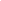 